ИНФОРМАЦИЯ для Управления Министерства юстиции Российской Федерации по Ульяновской области о продолжении деятельности Ульяновской областной территориальной организации профсоюза работников народного образования и науки Российской Федерации за 2015 год (в 2016 году).Ульяновская областная территориальная организация профсоюза работников народного образования и науки Российской Федерации информирует о продолжении своей деятельности по защите социально-трудовых прав и профессиональных интересов членов Профсоюза, вытекающей из норм Устава Общероссийского Профсоюза образования и не противоречащей законодательству Российской Федерации.Ульяновская областная территориальная организация профсоюза работников народного образования и науки Российской Федерации зарегистрирована в Управлении Министерства юстиции Российской Федерации по Ульяновской области (Учётный № 7312110103).Постоянно действующий коллегиальный исполнительный орган – Президиум Ульяновской областной территориальной организации профсоюза работников народного образования и науки Российской Федерации. Место нахождения постоянно действующего руководящего органа: 432063, г. Ульяновск,  ул. Кузнецова,  д. 20,  офис 22.Ульяновская областная территориальная организация профсоюза работников народного образования и науки Российской Федерации не получала денежные средства и иное имущество от международных и иностранных организаций, иностранных граждан и лиц без гражданства.Имущество, находящееся на балансе Ульяновской областной территориальной организации профсоюза работников народного образования и науки Российской Федерации, используется для ведения уставной деятельности в интересах членов Профсоюза.11 апреля 2016 года.                                                    Председатель  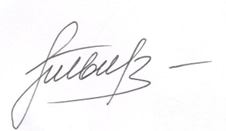 Твердохлеб Татьяна Евгеньевна